تمهيـديضطلع قطاع الاتصالات الراديوية بدور يتمثل في تأمين الترشيد والإنصاف والفعالية والاقتصاد في استعمال طيف الترددات الراديوية في جميع خدمات الاتصالات الراديوية، بما فيها الخدمات الساتلية، وإجراء دراسات دون تحديد لمدى الترددات، تكون أساساً لإعداد التوصيات واعتمادها.ويؤدي قطاع الاتصالات الراديوية وظائفه التنظيمية والسياساتية من خلال المؤتمرات العالمية والإقليمية للاتصالات الراديوية وجمعيات الاتصالات الراديوية بمساعدة لجان الدراسات.سياسة قطاع الاتصالات الراديوية بشأن حقوق الملكية الفكرية (IPR)يرد وصف للسياسة التي يتبعها قطاع الاتصالات الراديوية فيما يتعلق بحقوق الملكية الفكرية في سياسة البراءات المشتركة بين قطاع تقييس الاتصالات وقطاع الاتصالات الراديوية والمنظمة الدولية للتوحيد القياسي واللجنة الكهرتقنية الدولية (ITU-T/ITU-R/ISO/IEC) والمشار إليها في الملحق 1 بالقرار ITU-R 1. وترد الاستمارات التي ينبغي لحاملي البراءات استعمالها لتقديم بيان عن البراءات أو للتصريح عن منح رخص في الموقع الإلكتروني http://www.itu.int/ITU-R/go/patents/en حيث يمكن أيضاً الاطلاع على المبادئ التوجيهية الخاصة بتطبيق سياسة البراءات المشتركة وعلى قاعدة بيانات قطاع الاتصالات الراديوية التي تتضمن معلومات عن البراءات.النشر الإلكتروني
جنيف، 2018  ITU  2018جميع حقوق النشر محفوظة. لا يمكن استنساخ أي جزء من هذه المنشورة بأي شكل كان ولا بأي وسيلة إلا بإذن خطي من
الاتحاد الدولي للاتصالات (ITU).التوصيـة  ITU-R  BT.814-3مواصفات إشارات الاختبار PLUGE وإجراءات التراصف الخاصة بضبط
اللمعان والتباين في أجهزة العرض (2017-2007-1994-1992)مجال التطبيقتعرف هذه التوصية إشارات وإجراءات التراصف لضبط أجهزة العرض المستعملة من أجل إنتاج ومراقبة البرامج. ويجوز استعمال الإشارة لتحديد قيم الصورة المعروضة في التلفزيون عادي الوضوح والتلفزيون عالي الوضوح والتلفزيون فائق الوضوح بما في ذلك الأنظمة التلفزيونية PQ وHLG ذات المدى الدينامي الواسع.مصطلحات أساسيةPLUGE، ضبط العرض، مدى دينامي واسع، تلفزيون ذو مدى دينامي واسع، لمعان، تباينإن جمعية الاتصالات الراديوية للاتحاد الدولي للاتصالات،إذ تضع في اعتبارها أ )	أن مرقاب الصور الدقيقة يستعمل في تطبيقات متنوعة بما في ذلك الاختبارات المخبرية الشخصية ومراقبة أنظمة التشغيل في غرفة التحكم؛ب)	أن تغيرات في تركيب أجهزة العرض وضبطه يمكن أن تؤدي إلى تغيرات في الصور المعروضة؛ج)	أن إشارات خاصة تساعد في تركيب المرقاب وضبطه أصبحت قيد التشغيل منذ عدة سنوات،توصـي1	بأن تستعمل إشارة الاختبار PLUGE (راجع الملاحظة (1 الموصوفة في الملحق 1 من أجل ضبط أجهزة العرض المستعملة للتقديرات الشخصية ومراقبة الأنظمة المشغلة الموصوفة في التوصيات ITU-R BT.1700 وITU-R BT.601؛2	باستعمال إشارات الاختبار PLUGE الموصوفة في الملحق 2 لضبط أجهزة العرض المستعملة من أجل التقييمات الشخصية ومراقبة الأنظمة المشغلة الموصوفة في التوصيات ITU-R BT.709 وITU-R BT.2020 وITU-R BT.2100؛3	بأن يكون الإجراء الذي ينبغي اتباعه لاستعمال إشارة الاختبار PLUGE على النحو الموصوف في الملحق 3،وتوصي كذلكبإجراء مزيد من الدراسات بشأن أساليب ضبط مستوى السواد لأجهزة العرض ذات المدى الدينامي الواسع (HDR) وبتحديث الملحقين الإعلاميين 4 و5 بهذه التوصية لإبراز الأساليب المحسنة.الملاحظة 1 - يأتي المختصر PLUGE في الأساس من عبارة: "Picture Line Up Generating Equipment" (تجهيز مولد لشارات ضبط الصور).الملحـق 1 (معياري)

مواصفات إشارة PLUGE للتلفزيون عادي الوضوحتتكون إشارة PLUGE (راجع الشكل (1 من العناصر التالية: أ )	ثلاثة أشرطة رأسية ضيقة على مسافات متقاربة تقع عند الجانب الأيسر من الصورة. ويقع الشريط الرأسي المركزي عند مستوى السواد للإشارة. أما الشريط الأيسر فهو داكن بعض الشيء بينما الشريط الأيمن أفتح لوناً بقليل من شريط الوسط؛ب)	إشارة قضبانية عريضة على الجانب الأيمن من الصورة. وهي مقسمة على أربع مناطق، واحدة عند مستوى الأبيض والثلاث الأخرى عند سويات متناقصة من الرماديات. ويتضمن سلم الرماديات درجات متساوية تقريباً، كما تراها العين، على مدى تباين من 30:1. وتعتبر منطقة ذروة البياض كبيرة بما يكفي كي يتمكن جهاز القياس من تحديد ذروة النصوع؛ج)	خلفية منتظمة تحيط الأشرطة الرأسية والشريط القضباني العريض الموصوف أعلاه. وتحدد سويتان مختلفتان لهذه الخلفية وفقاً للتطبيق المعني:-	يضبط مستوى الخلفية عند مستوى السواد للإشارة في حالة المراقبة أثناء التشغيل؛-	ويضبط مستوى الخلفية عند مستوى الرماديات في حالة التقديرات الشخصية كما يبينه الجدول 1. وقد حدد مستوى الخلفية الأمثل لتأمين عرض للصورة بنوعية شخصية مماثلة للنوعية المستعملة في التتابعات الخاصة بالتقديرات الشخصية.الشكل 1المجال الفعال والإشارة PLUGE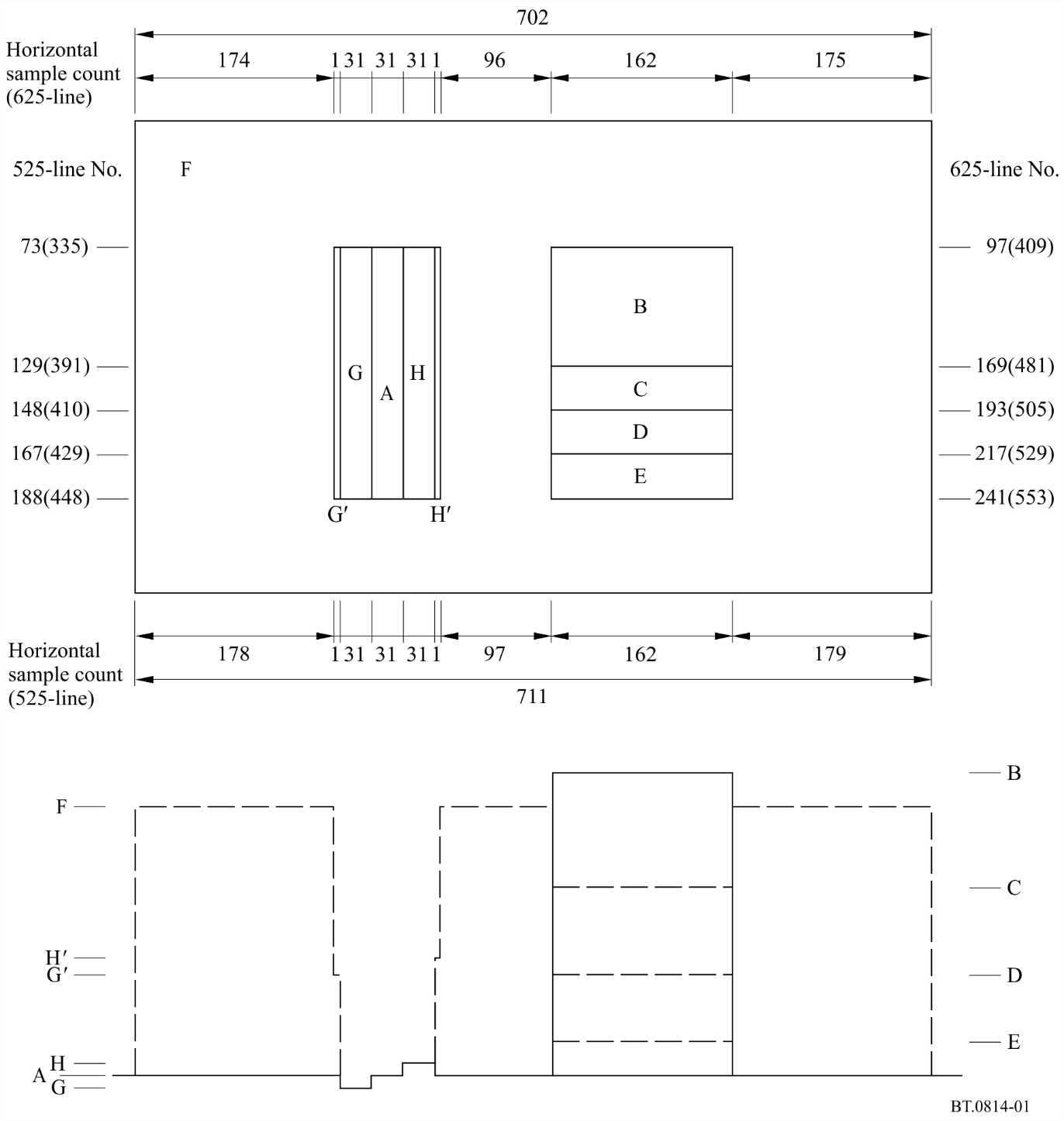 نظراً إلى خصائص العين البشرية، يكون النصوع المحدد للأشرطة الرأسية الموصوفة في الفقرة ج) مختلفاً قليلاً في التطبيقين (راجع الجدول (1.ويوصى في الأنظمة المركبة التماثلية بإدراج رشقة لونية معيارية في الإشارة التماثلية من أجل التأكد من تشغيل مفكك تشفير اللون لجهاز العرض في أسلوب اللون.وتعداد العينات الأفقية أقل من 720 عينة كما هو محدد في التوصية ITU-R BT.601. وتتمركز الإشارة PLUGE داخل خط نشيط للنظامين الرقمي والتماثلي بمقدرا 2 عينة.الجدول 1سويات الإشارةالملحـق 2 (معياري)

الإشارات PLUGE لأنظمة التلفزيون عالي الوضوح (HDTV) والتلفزيون فائق الوضوح (UHDTV) والتلفزيون ذي المدى الدينامي الواسع (HDR-TV)تتحدد إشارة PLUGE لأجهزة العرض في التلفزيون عالي الوضوح HDTV)) والتلفزيون فائق الوضوح (UHDTV) والتلفزيون ذي المدى الدينامي الواسع (HDR-TV)كما يبينه الشكلان 2 و3. ويرد في الجدول 4 أرقام العينات المقابلة (الأفقية) ويرد في الجدول 5 أرقام الخطوط لأنساق الصور HDTV وSDR وHDR ويرد في الجدول 6 أرقام العينات (العمودية) لأنساق الصور UHDTV وSDR وHDR. ويرد في الجدولين 2 و3 قيم الشفرات لسويات الإشارة من أجل المدى SDR والمدى HDR على التوالي.واستعملت منطقة المستوى الأعلى المركزي لضبط مستوى النصوع في جهاز العرض بواسطة التحكم في كسب المستعمل.وفي حالة المدى الدينامي الواسع، تكون قيمة الشفرة لمنطقة المستوى الأعلى المركزي مماثلة لقيمة التكميم الإدراكي (PQ) ولوغاريتم غاما الهجين (HLG). وهي تختلف بذلك عن مستوى ذروة نصوع البياض للإشارات PLUGE فيما يتعلق بالمدى SDR.ويمكن استعمال نمطين من الإشارات من أجل ضبط لمعان مستوى السواد في الشاشة بواسطة التحكم في رفع المستعمل لمستوى السواد.وتتكون الإشارة على الجانب الأيسر من الصورة من أشرطة أفقية ضيقة (عرض من 10 خطوط مسح). وتمتد الأشرطة من %2 تقريباً فوق مستوى السواد إلى %2 تقريباً تحت هذا المستوى. أما الإشارة على الجانب الأيمن من الصورة، فتتكون من شريطين تقريبيين (عرض من 138 خطاً) يكون أحدهما إلى %2 تقريباً فوق مستوى السواد بينما يقع الشريط الآخر إلى %2 تقريباً تحت هذا المستوى. وتعتبر هذه الإشارة مناسبة لضبط قيم العرض.الجدول 2قيم الشفرات للتلفزيون عالي الوضوح والتلفزيون فائق الوضوح (SDR)الجدول 3قيم شفرات المدى الضيق فيما يخص المدى الدينامي الواسعالشكل 2الإشارة PLUGE الخاصة بضبط نصوع مستوى السواد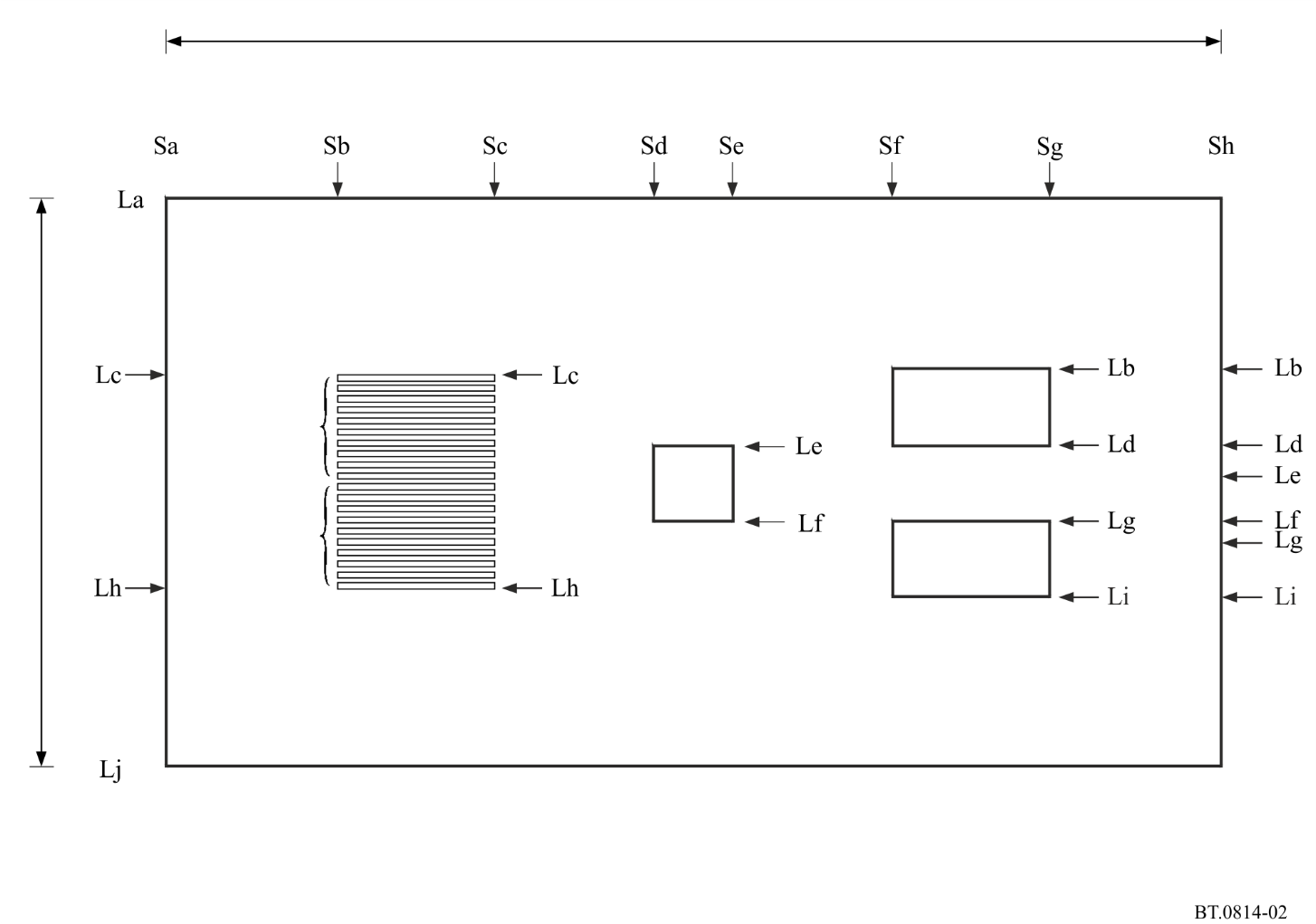 الجدول 4أرقام العينات (الأفقية) الخاصة بأنساق الصور المقابلةالجدول 5أرقام الخطوط الخاصة بأنساق الصور للتلفزيون عالي الوضوحالجدول 6أرقام العينات (العمودية) الخاصة بأنساق الصور للتلفزيون فائق الوضوحالشكل 3شكل الموجة التماثلية للإشارة من أجل ضبط مستوى السواد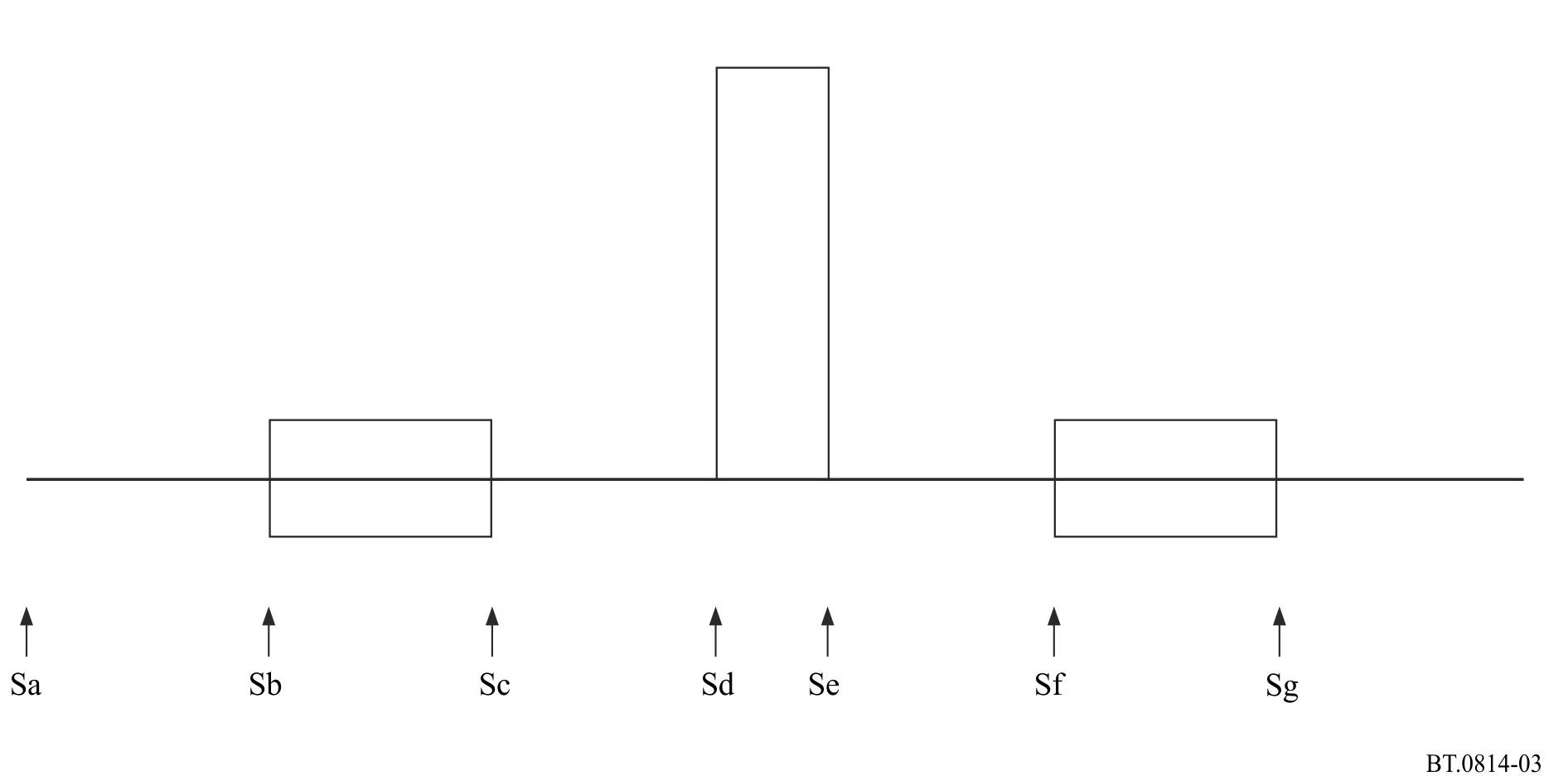 الملحق 3 (معياري)

إجراءات استعمال إشارات الاختبار PLUGE1	التلفزيون ذو المدى الدينامي العادي (SDR)تعتمد عمليات الضبط الموصوفة أدناه اعتماداً كبيراً على ظروف العرض ويُفضل الامتثال لظروف مسافة المشاهدة والإضاءة المحيطة المبينة في التوصيتين ITU-R BT.2022 وITU-R BT.2035.-	يُضبط التحكم في كسب المستعمل (تحكم "التباين" التقليدي) باستعمال فوتومتر (مقياس ضوئي) بحيث يصل مركز منطقة البياض (مستوى الفيديو (%100 إلى نصوع العرض المطلوب؛-	يُضبط التحكم في رفع المستعمل لمستوى السواد (تحكم "السطوع" التقليدي) بحيث يختفي الشريط الأكثر سواداً، بينما يبقى الشريط الأكثر لمعاناً مرئياً.2	التلفزيون ذو المدى الدينامي الواسع (HDR)ينبغي أن تجري عمليات الضبط الموصوفة أدناه حسب الترتيب التالي وتعتمد بشكل كبير على ظروف المشاهدة. ويُفضل الامتثال لظروف بيئة المشاهدة المرجعية المبينة في التوصية ITU-R BT.2100.1	في حالة لوغاريتم غاما الهجين فقط، يُضبط التحكم في قيمة غاما لنظام الشاشة وفقاً لنصوع الذروة الاسمية المستهدفة للشاشة، الذي يكون ملائماً لبيئة العرض وفقاً للملاحظة 5e الواردة في التوصية ITU-R BT.2100؛2	وبالنسبة إلى التكميم الإدراكي (PQ) ولوغاريتم غاما الهجين (HLG)، يُضبط التحكم في كسب المستعمل باستعمال فوتومتر بحيث يكون لمركز منطقة المستوى الأعلى قيمة النصوع الاسمية المقابلة لقيمة الشفرة المحددة في الجدول 3؛3	في حالة لوغاريتم غاما الهجين فقط، يمكن زيادة ضبط قيمة غاما للنظام للتعويض عن بيئات المشاهدة غير المرجعية. انظر الملاحظة 5f في التوصية ITU-R BT.2100 والملحق 5؛4	وبالنسبة إلى التكميم الإدراكي (PQ) ولوغاريتم غاما الهجين (HLG)، يُضبط التحكم في رفع المستعمل لمستوى السواد بحيث يختفي الشريط الأكثر سواداً بينما يبقى الشريط الأكثر لمعاناً مرئياً. وفي بيئة عرض غير مرجعية، يمكن تطبيق التحكم في مستوى السواد من أجل الشاشة PQ على النحو المبين في الملحق 4 فيما يتعلق بالوظيفة PQ EOTF المحددة في التوصية ITU-R BT.2100.الملحق 4 (إعلامي)

التحكم في مستوى السواد من أجل أجهزة العرض PQلتمكين الضبط PQ PLUGE، يُستعاض عن الإشارة E المطبقة في الوظيفة PQ EOTF بالإشارة :حيث:	E'	تشير إلى قيمة اللون PQ اللاخطية {R', G', B'}	FD	تشير إلى نصوع مكونة خطية معروضة مضبطة {RD, GD, BD} معبراً عنها بوحدة cd/m2		تشير إلى متغير التحكم في رفع المستعمل لمستوى السواد		يشير إلى كسب للحفاظ على نصوع ذروة العرض Lw عندما تتغير . 	Lw 	تشير إلى نصوع ذروة العرض الذي يُضبط بواسطة التحكم في كسب المستعمل.الملحق 5 (إعلامي)

ضبط قيمة غاما للعرض بأسلوب لوغاريتم غاما الهجين في بيئة عرض غير مرجعيةيتبين من الملاحظة 5f الواردة في التوصية ITU-R BT.2100 أنه قد يتعين تخفيض قيمة غاما للعرض بأسلوب لوغاريتم غاما الهجين في بيئات المشاهدة الأنصع، للتعويض عن الاختلافات في حالة تكيف العين. ويمكن استعمال المعادلة التالية لتحديد الطريقة التي يمكن بها ضبط قيمة غاما للعرض في بيئات مشاهدة غير مرجعية:حيث:	γbright =	قيمة غاما للنظام من أجل محيط عرض أكبر من 5 cd/m2.	γref =	قيمة غاما للنظام من أجل بيئة مرجعية تُحسب وفقاً للملاحظة 5e الواردة في التوصية ITU-R BT.2100-1 	Lamb =	مستوى النصوع المحيطة معبراً عنها بوحدة cd/m2.من خلال ضبط قيمة غاما للعرض من أجل التعويض عن بيئات المشاهدة غير المرجعية بهذه الطريقة، يمكن التوصل إلى نتائج أكثر اتساقاً في مجموعة واسعة من بيئات الإنتاج.سلاسل توصيات قطاع الاتصالات الراديوية(يمكن الاطلاع عليها أيضاً في الموقع الإلكتروني http://www.itu.int/publ/R-REC/en)سلاسل توصيات قطاع الاتصالات الراديوية(يمكن الاطلاع عليها أيضاً في الموقع الإلكتروني http://www.itu.int/publ/R-REC/en)السلسلةالعنـوانBO	البث الساتليBO	البث الساتليBR	التسجيل من أجل الإنتاج والأرشفة والعرض؛ الأفلام التلفزيونيةBR	التسجيل من أجل الإنتاج والأرشفة والعرض؛ الأفلام التلفزيونيةBS	الخدمة الإذاعية (الصوتية)BS	الخدمة الإذاعية (الصوتية)BT	الخدمة الإذاعية (التلفزيونية)BT	الخدمة الإذاعية (التلفزيونية)F	الخدمة الثابتةF	الخدمة الثابتةM	الخدمة المتنقلة وخدمة الاستدلال الراديوي وخدمة الهواة والخدمات الساتلية ذات الصلةM	الخدمة المتنقلة وخدمة الاستدلال الراديوي وخدمة الهواة والخدمات الساتلية ذات الصلةP	انتشار الموجات الراديويةP	انتشار الموجات الراديويةRA	علم الفلك الراديويRA	علم الفلك الراديويRS	أنظمة الاستشعار عن بُعدRS	أنظمة الاستشعار عن بُعدS	الخدمة الثابتة الساتليةS	الخدمة الثابتة الساتليةSA	التطبيقات الفضائية والأرصاد الجويةSA	التطبيقات الفضائية والأرصاد الجويةSF	تقاسم الترددات والتنسيق بين أنظمة الخدمة الثابتة الساتلية والخدمة الثابتةSF	تقاسم الترددات والتنسيق بين أنظمة الخدمة الثابتة الساتلية والخدمة الثابتةSM	إدارة الطيفSM	إدارة الطيفSNG	التجميع الساتلي للأخبارSNG	التجميع الساتلي للأخبارTF	إرسالات الترددات المعيارية وإشارات التوقيتTF	إرسالات الترددات المعيارية وإشارات التوقيتV	المفردات والمواضيع ذات الصلةV	المفردات والمواضيع ذات الصلةملاحظة: تمت الموافقة على النسخة الإنكليزية لهذه التوصية الصادرة عن قطاع الاتصالات الراديوية بموجب الإجراء الموضح في القرار ITU-R 1.المراقبة أثناء التشغيلالمراقبة أثناء التشغيلالمراقبة أثناء التشغيلالمراقبة خلال التقدير الشخصيالمراقبة خلال التقدير الشخصيالمراقبة خلال التقدير الشخصي	%
المستوى	mV
	رقمي	%
المستوى	mV
	رقمي	%
المستوى	mV
	رقمي	%
المستوى	mV
	رقمي	%
المستوى	mV
	رقمي	%
المستوى	mV
	رقمي625 -خطاً525 -خطاً525 -خطاً625 -خطاً525 -خطاً525 -خطاًA	مستوى السواد0 %
0 mV
(16)640 %
0 mV
(16)647,5 %
54 mV
(16)640 %
0 mV
(16)640 %
0 mV
(16)647,5 %
54 mV
(16)64B	مستوى الأبيض100 %
700 mV
(235)940100 %
714 mV
(235)940100 %
714 mV
(235)940100 %
700 mV
(235)940100 %
714 mV
(235)940100 %
 714 mV
(235)940C	مستوى الرماديات 363,0 %
441  mV
(154)61663,0 %
450 mV
(154)61665,8 %
470 mV
(154)61663,0 %
441 mV
(154)61663,0 %
450 mV
(154)61665,8 %
470 mV
(154)616D	مستوى الرماديات 235,2 %
246 mV
(93)37235,2 %
251 mV
(93)37240,0 %
286 mV
(93)37235,2 %
246 mV
(93)37235,2 %
251 mV
(93)37240,0 %
286 mV
(93)372E	مستوى الرماديات 115,1 %
105 mV
(49)19615,1 %
108 mV
(49)19621,4 %
153 mV
(49)19615,1 %
105 mV
(49)19615,1 %
108 mV
(49)19621,4 %
153 mV 
(49)196F	مستوى الخلفية0 %
0  mV
(16)640 %
0 mV
(16)647,5 %
54 mV
(16)6470,3 %
492 mV
(170)68070,3 %
502 mV
(170)68072,5 %
518 mV
(170)680G	مستوى الشريط الأسود– 1,8 %
– 13 mV
(12)48– 1,8 %
– 13 mV
(12)485,8 %
42 mV
(12)48– 2,7 %
– 19 mV
(10)40– 2,7 %
– 20 mV
(10)405,0 %
35 mV
(10)40	مستوى متوسط بين
G'	مستوى الشريط الرمادي 	ومستوى الخلفية	NANANA33,8 %
237 mV
(90)36033,8 %
237 mV
(90)36038,8 %
277 mV
(90)360H	مستوى الشريط الرمادي1,8 %
13 mV
(20)801,8 %
13 mV
(20)809,2 %
66 mV
(20)802,7 %
19 mV
(22)882,7 %
20 mV
(22)8810,0 %
72 mV
(22)88	مستوى متوسط بين
H'	مستوى الشريط الرمادي
	ومستوى الخلفيةNANANA36,5 %
256 mV
(96)38436,5 %
256 mV
(96)38441,3 %
295 mV
(96)384الملاحظة 1 - تحدد السويات الرقمية للبتة 10 باعتبارها القيم الأولية التي تستخلص منها القيم الأخرى. أما السويات الرقمية للبتة 8 فتوضع بين قوسين.الملاحظة 2 - يعبر عن السويات الرقمية على النحو الموضح في التوصية ITU-R BT.601.الملاحظة 3 - تدرج، في حالة المراقبة خلال التقدير الشخصي، سويات متوسطة بين الأشرطة والخلفية من أجل تجنب الرنين الناتج عن الانتقال الحاد للإشارة.الملاحظة 4 - NA: لا يطبق هنا المستوى المتوسط، ومستوى هذه المنطقة هو نفس مستوى الخلفية.الملاحظة 1 - تحدد السويات الرقمية للبتة 10 باعتبارها القيم الأولية التي تستخلص منها القيم الأخرى. أما السويات الرقمية للبتة 8 فتوضع بين قوسين.الملاحظة 2 - يعبر عن السويات الرقمية على النحو الموضح في التوصية ITU-R BT.601.الملاحظة 3 - تدرج، في حالة المراقبة خلال التقدير الشخصي، سويات متوسطة بين الأشرطة والخلفية من أجل تجنب الرنين الناتج عن الانتقال الحاد للإشارة.الملاحظة 4 - NA: لا يطبق هنا المستوى المتوسط، ومستوى هذه المنطقة هو نفس مستوى الخلفية.الملاحظة 1 - تحدد السويات الرقمية للبتة 10 باعتبارها القيم الأولية التي تستخلص منها القيم الأخرى. أما السويات الرقمية للبتة 8 فتوضع بين قوسين.الملاحظة 2 - يعبر عن السويات الرقمية على النحو الموضح في التوصية ITU-R BT.601.الملاحظة 3 - تدرج، في حالة المراقبة خلال التقدير الشخصي، سويات متوسطة بين الأشرطة والخلفية من أجل تجنب الرنين الناتج عن الانتقال الحاد للإشارة.الملاحظة 4 - NA: لا يطبق هنا المستوى المتوسط، ومستوى هذه المنطقة هو نفس مستوى الخلفية.الملاحظة 1 - تحدد السويات الرقمية للبتة 10 باعتبارها القيم الأولية التي تستخلص منها القيم الأخرى. أما السويات الرقمية للبتة 8 فتوضع بين قوسين.الملاحظة 2 - يعبر عن السويات الرقمية على النحو الموضح في التوصية ITU-R BT.601.الملاحظة 3 - تدرج، في حالة المراقبة خلال التقدير الشخصي، سويات متوسطة بين الأشرطة والخلفية من أجل تجنب الرنين الناتج عن الانتقال الحاد للإشارة.الملاحظة 4 - NA: لا يطبق هنا المستوى المتوسط، ومستوى هذه المنطقة هو نفس مستوى الخلفية.الملاحظة 1 - تحدد السويات الرقمية للبتة 10 باعتبارها القيم الأولية التي تستخلص منها القيم الأخرى. أما السويات الرقمية للبتة 8 فتوضع بين قوسين.الملاحظة 2 - يعبر عن السويات الرقمية على النحو الموضح في التوصية ITU-R BT.601.الملاحظة 3 - تدرج، في حالة المراقبة خلال التقدير الشخصي، سويات متوسطة بين الأشرطة والخلفية من أجل تجنب الرنين الناتج عن الانتقال الحاد للإشارة.الملاحظة 4 - NA: لا يطبق هنا المستوى المتوسط، ومستوى هذه المنطقة هو نفس مستوى الخلفية.الملاحظة 1 - تحدد السويات الرقمية للبتة 10 باعتبارها القيم الأولية التي تستخلص منها القيم الأخرى. أما السويات الرقمية للبتة 8 فتوضع بين قوسين.الملاحظة 2 - يعبر عن السويات الرقمية على النحو الموضح في التوصية ITU-R BT.601.الملاحظة 3 - تدرج، في حالة المراقبة خلال التقدير الشخصي، سويات متوسطة بين الأشرطة والخلفية من أجل تجنب الرنين الناتج عن الانتقال الحاد للإشارة.الملاحظة 4 - NA: لا يطبق هنا المستوى المتوسط، ومستوى هذه المنطقة هو نفس مستوى الخلفية.الملاحظة 1 - تحدد السويات الرقمية للبتة 10 باعتبارها القيم الأولية التي تستخلص منها القيم الأخرى. أما السويات الرقمية للبتة 8 فتوضع بين قوسين.الملاحظة 2 - يعبر عن السويات الرقمية على النحو الموضح في التوصية ITU-R BT.601.الملاحظة 3 - تدرج، في حالة المراقبة خلال التقدير الشخصي، سويات متوسطة بين الأشرطة والخلفية من أجل تجنب الرنين الناتج عن الانتقال الحاد للإشارة.الملاحظة 4 - NA: لا يطبق هنا المستوى المتوسط، ومستوى هذه المنطقة هو نفس مستوى الخلفية.قيم المعلمات، الشكلان 2 و3 فيما يخص المدىالدينامي الواسعالقيمة الرقمية للبتة 8القيمة الرقمية للبتة 10القيمة الرقمية للبتة 12مستوى أعلى2359403 760مستوى السواد1664256مستوى أفتح بقليل2080320مستوى أغمق بقليل1248192قيم المعلمات، الشكلان 2 و3 فيما يخص
المدى الدينامي الواسعالقيمة الرقمية للبتة 10القيمة الرقمية للبتة 12مستوى أعلى 1، 23991 596مستوى السواد64256مستوى أفتح بقليل80320مستوى أغمق بقليل48192الملاحظة 1 - يقابل هذا المستوى %38,2 من التكميم الإدراكي ولوغاريتم غاما الهجين  ويؤدي إلى نفس النصوع بالنسبة للإشارتين PQ وHLG (27 cd/m2 تقريباً) عند عرضه على جهاز عرض PQ أو جهاز عرض HLG بذروة نصوع تبلغ cd/m2 1 000 (نصوع العرض 1 000 cd/m2)الملاحظة 2 - تُستخلص قيمة النصوع LH للمستوى الأعلى لشاشة العرض HLG بنصوع الذروة Lw باستعمال الوظيفة HLG EOTF المبينة في الجدول 5 من التوصية ITU-R BT.2100 بالاقتران مع قيمة غاما للنظام التي يتم الحصول عليها وفقاً للملاحظة 5e الواردة في التوصية ITU-R BT.2100 والتي يمكن حسابها على النحو التالي: الملاحظة 1 - يقابل هذا المستوى %38,2 من التكميم الإدراكي ولوغاريتم غاما الهجين  ويؤدي إلى نفس النصوع بالنسبة للإشارتين PQ وHLG (27 cd/m2 تقريباً) عند عرضه على جهاز عرض PQ أو جهاز عرض HLG بذروة نصوع تبلغ cd/m2 1 000 (نصوع العرض 1 000 cd/m2)الملاحظة 2 - تُستخلص قيمة النصوع LH للمستوى الأعلى لشاشة العرض HLG بنصوع الذروة Lw باستعمال الوظيفة HLG EOTF المبينة في الجدول 5 من التوصية ITU-R BT.2100 بالاقتران مع قيمة غاما للنظام التي يتم الحصول عليها وفقاً للملاحظة 5e الواردة في التوصية ITU-R BT.2100 والتي يمكن حسابها على النحو التالي: الملاحظة 1 - يقابل هذا المستوى %38,2 من التكميم الإدراكي ولوغاريتم غاما الهجين  ويؤدي إلى نفس النصوع بالنسبة للإشارتين PQ وHLG (27 cd/m2 تقريباً) عند عرضه على جهاز عرض PQ أو جهاز عرض HLG بذروة نصوع تبلغ cd/m2 1 000 (نصوع العرض 1 000 cd/m2)الملاحظة 2 - تُستخلص قيمة النصوع LH للمستوى الأعلى لشاشة العرض HLG بنصوع الذروة Lw باستعمال الوظيفة HLG EOTF المبينة في الجدول 5 من التوصية ITU-R BT.2100 بالاقتران مع قيمة غاما للنظام التي يتم الحصول عليها وفقاً للملاحظة 5e الواردة في التوصية ITU-R BT.2100 والتي يمكن حسابها على النحو التالي: رقم العينة (أفقي)HDTV4K UHDTV8K UHDTVSa000Sb3126241 248Sc5991 1992 399Sd8881 7763 552Se1 0312 0634 127Sf1 3202 6405 280Sg1 6073 2156 431Sh1 9193 8397 679أرقام الخطوط وفقاً للتوصية ITU-R BT.709تلفزيون عالي الوضوح (مشذر)تلفزيون عالي الوضوح (تدريجي)La21، 58442Lb183، 746366Lc194، 756387Ld254، 817509Le255، 818510Lf326، 889653Lg327، 890654Lh388، 950776Li398، 961797Lj560، 1 1231 121رقم العينة (عمودي) وفقاً
للتوصية ITU-R BT.2020تلفزيون فائق الوضوح 4Kتلفزيون فائق الوضوح 8KLa00Lb6481 296Lc6901 380Ld9351 871Le9361 872Lf1 2232 447Lg1 2242 448Lh1 4692 939Li1 5113 023Lj2 1594 319